Publicado en  el 04/07/2016 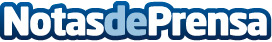 La consulta de Pediatría Social del Hospital Fundación Alcorcón recibe una certificación de Buenas PrácticasEl premio se da en el apartado de Actuaciones Sanitarias frente a la Violencia de Genero por un estudio realizado en la Consulta de Pediatría Social de la Unidad de Pediatría y NeonatologíaDatos de contacto:Nota de prensa publicada en: https://www.notasdeprensa.es/la-consulta-de-pediatria-social-del-hospital_1 Categorias: Nacional Medicina Sociedad Madrid Infantil Ocio para niños Premios http://www.notasdeprensa.es